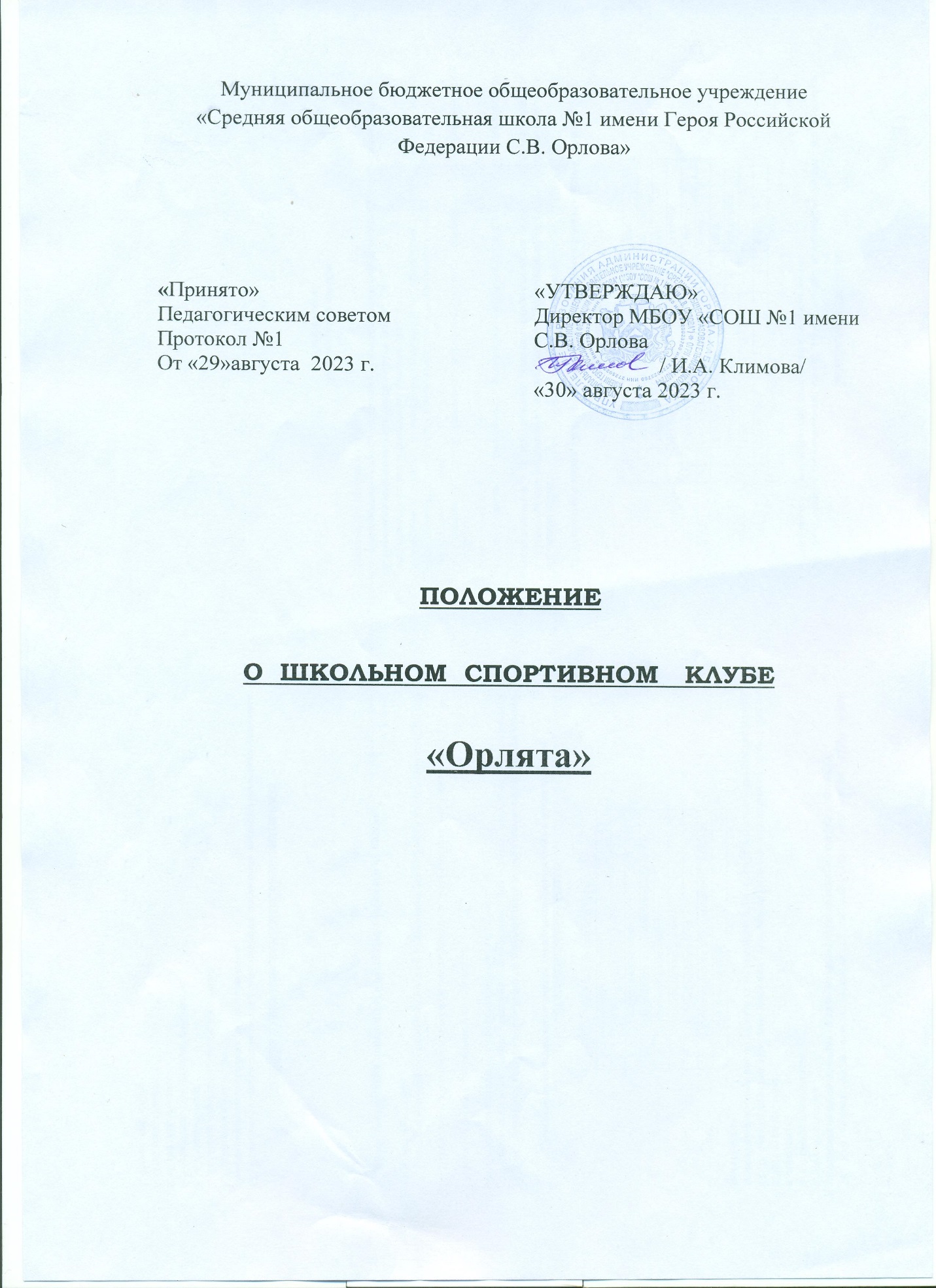 ОБЩИЕ ПОЛОЖЕНИЯ1. Школьный спортивный клуб(далее-ШСК) является структурным подразделением МБОУ «СОШ№1 имени С.В. Орлова»2. ШСК  осуществляет свою деятельность в соответствии с Федеральным законом «Об образовании в Российской Федерации» № 273-ФЗ от 29.12.2012 г., Федеральным законом «О физической культуре и спорте в Российской Федерации» № 329-ФЗ от 04.12.2007 г., приказом министерства просвещения Российской Федерации «Об утверждении порядка осуществления деятельности школьных спортивных клубов (в том числе в виде общественных объединений), не являющихся юридическими лицами» № 117 от 23.03.2020г., уставом  МБОУ «СОШ№1 имени С.В. Орлова»Целями клуба являются:- привлечение обучающихся МБОУ «СОШ№1 имени С.В. Орлова»к систематическим занятиям физической культурой и спортом;- развитие в  МБОУ «СОШ№1 имени С.В. Орлова»традиционных и наиболее популярных в регионе видов спорта;- формирование здорового образа жизни.4. ШСК  имеет свое название «Орлята»  и эмблему.5. Решение об открытии ШСК принимает руководство школы.  Условием  открытия   ШСК  служат  следующие  критерии:Наличие спортивной материально-технической базы (спортивный зал, тренажерный зал,    спортивные  площадки,   а  также  их  оборудование);активное участие в спортивно-массовых мероприятиях и  т.д.6. Для  открытия  ШСК    издается  приказ  директора  школы.7. Руководителем ШСК является  Шестакова И.Н., который назначается на эту должность приказом директора название  МБОУ «СОШ№1 имени С.В. Орлова»8. В своей практической деятельности ШСК руководствуется настоящим положением. СТРУКТУРАШКОЛЬНОГО СПОРТИВНОГО КЛУБАОбщее руководство школьным спортивным клубом  осуществляет руководитель ШСК.Деятельность руководителя ШСК регламентируется должностными обязанностями.Работа ШСК проводится на основе широкой инициативы и самодеятельности  учащихся.ШСК ежегодно на своем собрании избирает Совет (далее Совет клуба) из 3–7 человек. Совет клуба руководит работой ШСК.Совет  ШСК:избирает из своего состава председателя совета, который является заместителем заведующего  ШСК;организует  работу ШСК в соответствии с настоящим положением;организует спортивные секции, команды по видам спорта, кружки общей физической подготовки, судейские коллегии, туристские секции и руководит их  работой;проводит спартакиады, спортивные соревнования и праздники в школе, организует походы, экскурсии, обеспечивает участие команд ШСК в соревнованиях;организует соревнования на лучшую постановку массовой физкультурной и спортивной работы между классами, спортивными секциями и подводит их  итоги;организует и проводит оздоровительную и спортивную работу с детьми в  микрорайоне;организует и участвует в строительстве, ремонте, благоустройстве спортивных сооружений.Руководство  работой  осуществляет:В классах — физкультурные организаторы (физорги), избираемые сроком на  один год;в командах — капитаны, избираемые сроком на один год, спортивный сезон или на время проведения физкультурного, спортивного мероприятия;в судейских коллегиях — судейские бригады по видам спорта, избираемые сроком на один год.Руководитель  ШСК:Направляет работу  совета  физоргов;Организует внеклассную физкультурно-оздоровительную и спортивно-массовую работу в школе, вовлекая максимальное число учащихся в физкультурные кружки, группы ОФП, секции по видам спорта и туризма, а также  в  различные  массовые  спортивные  мероприятия;Организует внутри школьные соревнования и физкультурные праздники, проводит соответствующую подготовку учащихся к внешкольным спортивным праздникам;постоянно следит за соблюдением санитарно-гигиенических норм и состоянием  спортивных  сооружений;контролирует  совместно с медицинским работником состояние здоровья детей и регулирует их физическую нагрузку, отвечает за жизнь и здоровье  детей;проводит работу по обучению детей в соответствии с программой и методиками  физического  воспитания;имеет  тесную     связь со школьным педагогическим  советом.ОРГАНИЗАЦИЯ И СОДЕРЖАНИЕ РАБОТЫ ШКОЛЬНОГО СПОРТИВНОГО   КЛУБА1. Основными  направлениями  в  работе  ШСК  являются:Воспитание у детей и подростков устойчивого интереса к систематическим занятиям физической культурой, спортом, к здоровому образу жизни;укрепление и сохранение здоровья при помощи регулярных занятий в  спортивных кружках и секциях, участие в оздоровительных мероприятиях;организация  здорового досуга  учащихся;организация и проведение массовых физкультурно-оздоровительных  и  спортивных мероприятий в  школе;       - участие в спортивных соревнованиях различного уровня среди образовательных организаций;     - развитие волонтерского движения по пропаганде здорового образа жизни;комплектование групп общей физической подготовки осуществляется с учетом пола, возраста, состояния здоровья и уровня физической подготовленности, спортивной направленности, по желанию детей. Занятия в группах ОФП проводятся в  соответствии с программами, учебными  планами;        - организация спортивно-массовой работы с обучающимися, имеющими отклонения в состоянии здоровья, ограниченные возможности здоровья.2. Медицинский контроль за всеми занимающимися в спортивных секциях осуществляется руководителем (председателем) ШСК, педагогом-организатором  во взаимодействии  с  медицинским  персоналом.3. Занятия в ШСК осуществляются на условиях, определяемых локальными  нормативными  актами  МБОУ «СОШ№1 имени С.В. Орлова»4. К занятиям в ШСК допускаются:- несовершеннолетние обучающиеся, представившие на имя руководителя спортивного клуба письменное заявление от их родителей (законных представителей), а также медицинскую справку, в которой указываются сведения о состоянии их здоровья;- обучающиеся, представившие на имя руководителя ШСК письменное заявление, а также медицинскую справку, в которой указываются сведения о состоянии их здоровья.МАТЕРИАЛЬНО-ТЕХНИЧЕСКАЯ БАЗА ШКОЛЬНОГО СПОРТИВНОГО    КЛУБАДля проведения физкультурно-оздоровительной работы в ШСК используются  спортзал и спортивная  площадка.ПРАВА И ОБЯЗАННОСТИ ВОСПИТАННИКОВ ШКОЛЬНОГО СПОРТИВНОГО КЛУБАВоспитанники  ШСК имеют  право:Бесплатно пользоваться спортивным инвентарем, оборудованием и сооружениями, а также методическими  пособиями;Получать  консультации;избирать и быть избранным в совет ШСК.Воспитанник  ШСК обязан соблюдать:установленный  порядок;бережно относиться к имуществу и спортивному инвентарю;показывать личный пример  здорового образа жизни.ДОКУМЕНТАЦИЯ ШКОЛЬНОГО СПОРТИВНОГО КЛУБА, УЧЕТ И   ОТЧЕТНОСТЬВ своей деятельности ШСК руководствуется своим планом работы, календарным планом спортивно-массовых, физкультурно-спортивных и социально значимых мероприятий.ШСК  должен  иметь:- положение о Клубе;- приказ по образовательной организации об открытии ШСК;- положение о Совете ШСК;- списки физоргов;- списки воспитанников спортсменов-разрядников;- информационный  стенд о деятельности  ШСК (название, эмблема,календарный план мероприятий, экран проведения внутришкольных соревнований,  поздравления победителей и призеров соревнований);- дополнительные образовательные программы, учебные планы, расписаниязанятий;- журналы групп, занимающихся в спортивных секциях;- годовые отчеты о проделанной работе;- протоколы соревнований по видам спорта, положения о соревнованиях идругих мероприятиях;- контрольно-переводные нормативы и протоколы тестирования;- результаты и итоги участия в соревнованиях образовательной организации,района, округа и т.д.;- протоколы заседаний Совета ШСК;- инструкции по охране труда и при проведении учебно - тренировочныхзанятий и спортивно-массовых мероприятий;- должностные инструкции.